 АДМИНИСТРАЦИЯ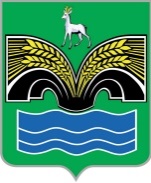 МУНИЦИПАЛЬНОГО РАЙОНА КРАСНОЯРСКИЙСАМАРСКОЙ ОБЛАСТИПОСТАНОВЛЕНИЕот  24.05.2023  №  143О проведении публичных слушаний по проекту отчетаоб исполнении бюджета муниципального района Красноярский Самарской области за 2022 годНа основании пункта 2 части 3 статьи 28 Федерального закона от 06.10.2003 № 131-ФЗ «Об общих принципах организации местного самоуправления в Российской Федерации», пункта 3 статьи 29 Положения о бюджетном устройстве и бюджетном процессе в муниципальном районе Красноярский Самарской области, утвержденного решением Собрания представителей муниципального района Красноярский Самарской области от 14.07.2017 № 45-СП, Администрация муниципального района Красноярский Самарской области ПОСТАНОВЛЯЕТ:1. В целях обсуждения проекта отчета об исполнении бюджета муниципального района Красноярский Самарской области за 2022 год (приложение к настоящему постановлению) провести на территории муниципального района Красноярский Самарской области публичные слушания.2. Срок проведения публичных слушаний составляет 15 (пятнадцать) дней с 30 мая 2023 года по 13 июня 2023 года. 3. Органом, уполномоченным на организацию и проведение публичных слушаний в соответствии с настоящим постановлением, является Администрация муниципального района Красноярский Самарской области.4. Место проведения публичных слушаний (место ведения протокола публичных слушаний) – 446370, Самарская область, Красноярский район, с. Красный Яр, ул. Комсомольская, 92 «а», кабинет 303.5. Назначить лицом, ответственным за ведение протокола публичных слушаний, Громилину Елену Евгеньевну - начальника бюджетного отдела финансового управления администрации муниципального района Красноярский Самарской области.6. Прием замечаний и предложений по вопросу публичных слушаний, поступивших от жителей муниципального района Красноярский Самарской области и иных заинтересованных лиц, осуществляется по адресу, указанному в пункте 4 настоящего постановления, в рабочие дни с 10 часов до 19 часов, в субботу с 12 часов до 17 часов. Также замечания и предложения могут быть направлены в письменном виде с указанием фамилии, имени, отчества, адреса места жительства и контактного телефона при помощи почтовой связи или на электронную почту по адресу yarfin@samtel.ru, а также посредством официального сайта администрации муниципального района Красноярский Самарской области в информационно-телекоммуникационной сети «Интернет» https://kryaradm.ru/. Для представления замечаний и предложений по вопросу публичных слушаний может использоваться федеральная государственная информационная система «Единый портал государственных и муниципальных услуг (функций)».Письменные замечания и предложения подлежат включению в протокол с указанием даты их предоставления.7. Прием замечаний и предложений по вопросу публичных слушаний оканчивается 10 июня 2023 года.8. Опубликовать настоящее постановление, проект отчета об исполнении бюджета муниципального района Красноярский Самарской области за 2022 год (приложение к настоящему постановлению) в газете «Красноярский вестник» и разместить их на официальном сайте Администрации муниципального района Красноярский Самарской области и в федеральной государственной информационной системе «Единый портал государственных и муниципальных услуг (функций)».9. Настоящее постановление вступает в силу со дня его официального опубликования.Глава района                                     				     М.В.БелоусовГолованова 21484                                                 ПРИЛОЖЕНИЕ    к постановлению администрации      муниципального района Красноярский   Самарской области   от  24.05.2023  №  143                                                                           ПРОЕКТОТЧЕТоб исполнении бюджета муниципального районаКрасноярский Самарской области за 2022 год1. Бюджет муниципального района Красноярский Самарской области (далее - бюджет муниципального района) за 2022 год исполнен по доходам в сумме 1 177 650 649,16 рублей, по расходам в сумме 1 150 682 159,30 рублей, с профицитом бюджета муниципального района в сумме 26 968 489,86 рублей. 2. Доходы бюджета муниципального района за 2022 год по кодам классификации доходов бюджета изложены в приложении 1 к настоящему отчету. 3. Расходы бюджета муниципального района за 2022 год по ведомственной структуре расходов бюджета изложены в приложении 2 к настоящему отчету.4. Расходы бюджета муниципального района за 2022 год по разделам и подразделам классификации расходов бюджета изложены в приложении 3 к настоящему отчету.5. Источники финансирования дефицита бюджета муниципального района за 2022 год по кодам классификации источников финансирования дефицитов бюджетов изложены в приложении 4 к настоящему отчету.6. Сведения о расходовании средств резервного фонда администрации муниципального района Красноярский Самарской области за 2022 год изложены в приложении 5 к настоящему отчету.7. Сведения об использовании бюджетных ассигнований муниципального дорожного фонда муниципального района Красноярский Самарской области за 2022 год изложены в приложении 6 к настоящему отчету. 8. Сведения о предоставлении и погашении бюджетных кредитов, о предоставленных муниципальных гарантиях, о муниципальных заимствованиях и структуре муниципального долга за 2022 год изложены в приложении 7 к настоящему отчету.9. Сведения об исполнении консолидированного бюджета муниципального района Красноярский Самарской области за 2022 год изложены в приложении 8 к настоящему отчету.10. Сведения о численности муниципальных служащих и работников муниципальных учреждений, о фактических затратах на их денежное содержание по муниципальному району Красноярский Самарской области за 2022 год изложены в приложении 9 к настоящему отчету.ПРИЛОЖЕНИЕ 1к отчету об исполнении бюджетамуниципального района КрасноярскийСамарской области за 2022 годДоходы       бюджета муниципального района Красноярский Самарской области за 2022 год по кодам классификации доходов бюджета         ПРИЛОЖЕНИЕ 2          к отчету об исполнении бюджета          муниципального района Красноярский        Самарской области за 2022 годРасходы бюджета муниципального района Красноярский Самарской областиза 2022 год по ведомственной структуре расходов бюджета ПРИЛОЖЕНИЕ 3к отчету об исполнении бюджетамуниципального района КрасноярскийСамарской области за 2022 годРасходы бюджета муниципального района Красноярский Самарской областиза 2022 год по разделам и подразделам классификации расходов бюджетаПРИЛОЖЕНИЕ 4к отчету об исполнении бюджетамуниципального района КрасноярскийСамарской области за 2022 годИсточники финансирования дефицита бюджета муниципального района Красноярский Самарской области за 2022 год по кодам классификации источников финансирования дефицитов бюджетовПРИЛОЖЕНИЕ 5к отчету об исполнении бюджетамуниципального района КрасноярскийСамарской области за 2022 годСведенияо расходовании средств резервного фонда администрации муниципального района Красноярский Самарской области за 2022 годРасходы из резервного фонда администрации муниципального района Красноярский Самарской области в 2022 году не осуществлялись.ПРИЛОЖЕНИЕ 6к отчету об исполнении бюджетамуниципального района КрасноярскийСамарской области за 2022 годСведенияоб использовании бюджетных ассигнований муниципального дорожного фонда муниципального района Красноярский Самарской областиза 2022 год                                                                                                   ПРИЛОЖЕНИЕ 7к отчету об исполнении бюджетамуниципального района КрасноярскийСамарской области за 2022 годСведения о предоставлении и погашении бюджетных кредитов,о предоставленных муниципальных гарантиях, о муниципальных заимствованиях и структуре муниципального долга за 2022 год1. Муниципальному району Красноярский Самарской области в 2022 году бюджетные кредиты не предоставлялись. 2. В 2022 году муниципальные гарантии не предоставлялись.3. В муниципальном районе Красноярский Самарской области в 2022 году муниципальные заимствования не осуществлялись.4. Муниципальный район Красноярский Самарской области за 2022 год муниципального долга не имеет.5. В 2022 году из бюджета муниципального района Красноярский Самарской области бюджетам поселений муниципального района Красноярский Самарской области бюджетные кредиты не предоставлялись.6. В 2022 году погашены бюджетные кредиты, предоставленные из бюджета муниципального района Красноярский Самарской области бюджетам поселений муниципального района Красноярский Самарской области, в сумме 7 720 000,00 рублей.  ПРИЛОЖЕНИЕ 8к отчету об исполнении бюджетамуниципального района КрасноярскийСамарской области за 2022 годСведения об исполнении консолидированного бюджета муниципального района Красноярский Самарской области за 2022 год(в руб.)ПРИЛОЖЕНИЕ 9к отчету об исполнении бюджетамуниципального района КрасноярскийСамарской области за 2022 годСведения о численности муниципальных служащих и работников муниципальных учреждений, о фактических затратах на их денежное содержание по муниципальному району Красноярский Самарской области за 2022 годКод главного распорядителя бюджетных средствКод вида, подвида классификации операций сектора государственного управления, относящихся к доходам бюджетаНаименование источникаИсполнено,(руб.)1234048Межрегиональное управление Федеральной службы по надзору  в сфере природопользования  по Самарской и Ульяновской областях32 254 087,290481 12 01010 01 0000 120Плата за выбросы загрязняющих веществ в атмосферный воздух стационарными объектами395 879,770481 12 01030 01 0000 120Плата за сбросы загрязняющих веществ в водные объекты115 509,100481 12 01041 01 0000 120Плата за размещение отходов производства31 518 350,690481 12 01042 01 0000 120Плата за размещение твердых коммунальных отходов224 347,73182Управление Федеральной налоговой службы по Самарской области400 105 237,051821 01 02010 01 0000 110Налог на доходы физических лиц с доходов, источником которых является налоговый агент, за исключением доходов, в отношении которых исчисление и уплата налога осуществляются в соответствии со статьями 227, 227.1 и 228 Налогового кодекса Российской Федерации253 881 512,351821 01 02020 01 0000 110Налог на доходы физических лиц с доходов, полученных от осуществления деятельности физическими лицами, зарегистрированными в качестве индивидуальных предпринимателей, нотариусов, занимающихся частной практикой, адвокатов, учредивших адвокатские кабинеты, и других лиц, занимающихся частной практикой в соответствии со статьей 227 Налогового кодекса Российской Федерации1 698 224,671821 01 02030 01 0000 110Налог на доходы физических лиц с доходов, полученных физическими лицами в соответствии со статьей 228 Налогового кодекса Российской Федерации3 874 493,161821 01 02040 01 0000 110Налог на доходы физических лиц в виде фиксированных авансовых платежей с доходов, полученных физическими лицами, являющимися иностранными гражданами, осуществляющими трудовую деятельность по найму на основании патента в соответствии со статьей 227.1 Налогового кодекса Российской Федерации12 669 047,801821 01 02080 01 0000 110Налог на доходы физических лиц в части суммы налога, превышающей 650 000 рублей, относящейся к части налоговой базы, превышающей 5 000 000 рублей (за исключением налога на доходы физических лиц с сумм прибыли контролируемой иностранной компании, в том числе фиксированной прибыли контролируемой иностранной компании)33 645 722,731821 05 01011 01 0000 110Налог, взимаемый с налогоплательщиков, выбравших в качестве объекта налогообложения доходы60 874 508,331821 05 01012 01 0000 110Налог, взимаемый с налогоплательщиков, выбравших в качестве объекта налогообложения доходы (за налоговые периоды, истекшие до 1 января 2011 года)0,511821 05 01021 01 0000 110Налог, взимаемый с налогоплательщиков, выбравших в качестве объекта налогообложения доходы, уменьшенные на величину расходов (в том числе минимальный налог, зачисляемый в бюджеты субъектов Российской Федерации)18 358 245,621821 05 01022 01 0000 110Налог, взимаемый с налогоплательщиков, выбравших в качестве объекта налогообложения доходы, уменьшенные на величину расходов (за налоговые периоды, истекшие до 1 января 2011 года)804,651821 05 02010 02 0000 110Единый налог на вмененный доход для отдельных видов деятельности363 153,251821 05 02020 02 0000 110Единый налог на вмененный доход для отдельных видов деятельности (за налоговые периоды, истекшие до 1 января 2011 года)520,521821 05 03010 01 0000 110Единый сельскохозяйственный налог1 686 512,931821 05 04020 02 0000 110Налог, взимаемый в связи с применением патентной системы налогообложения, зачисляемый в бюджеты муниципальных районов6 500 835,501821 08 03010 01 0000 110Государственная пошлина по делам, рассматриваемым в судах общей юрисдикции, мировыми судьями (за исключением Верховного Суда Российской Федерации)6 541 905,031821 08 07310 01 0000 110Государственная пошлина за повторную выдачу свидетельства о постановке на учет в налоговом органе7 950,001821 16 10129 01 0000 140Доходы от денежных взысканий (штрафов), поступающие в счет погашения задолженности, образовавшейся до 1 января 2020 года, подлежащие зачислению в федеральный бюджет и бюджет муниципального образования по нормативам, действовавшим в 2019 году1 800,00188Главное управление Министерства внутренних дел Российской Федерации по Самарской области999 543,331881 08 06000 01 0000 110Государственная пошлина за совершение действий, связанных с приобретением гражданства Российской Федерации или выходом из гражданства Российской Федерации, а также с въездом в Российскую Федерацию или выездом из Российской Федерации479 750,001881 08 07100 01 0000 140Государственная пошлина за выдачу и обмен паспорта гражданина Российской Федерации291 000,001881 08 07141 01 0000 110Государственная пошлина за государственную регистрацию транспортных средств и иные юридически значимые действия уполномоченных федеральных государственных органов, связанные с изменением и выдачей документов на транспортные средства, регистрационных знаков, водительских удостоверений221 425,001881 16 10123 01 0000 140Доходы от денежных взысканий (штрафов), поступающие в счет погашения задолженности, образовавшейся до 1 января 2020 года, подлежащие зачислению в бюджет муниципального образования по нормативам, действовавшим в 2019 году7 368,33321Управление Федеральной службы государственной регистрации, кадастра и картографии по Самарской области4 009 121,903211 08 07020 01 0000 110Государственная пошлина за государственную регистрацию прав, ограничений (обременений) прав на недвижимое имущество и сделок с ним4 003 982,283211 16 10123 01 0000 140Доходы от денежных взысканий (штрафов), поступающие в счет погашения задолженности, образовавшейся до 1 января 2020 года, подлежащие зачислению в бюджет муниципального образования по нормативам, действовавшим в 2019 году5 139,62705Министерство имущественных отношений Самарской области82 332,117051 16 07090 05 0000 140Иные штрафы, неустойки, пени, уплаченные в соответствии с законом или договором в случае неисполнения или ненадлежащего исполнения обязательств перед муниципальным органом,  (муниципальным казенным учреждением) муниципального района5 195,437051 17 05050 05 0000 180Прочие неналоговые доходы бюджетов муниципальных районов77 136,68709Комитет по управлению муниципальной собственностью администрации муниципального района Красноярский Самарской области75 326 033,82709 1 11 01050 05 0000 120Доходы в виде прибыли, приходящейся на доли в уставных (складочных) капиталах хозяйственных товариществ и обществ, или дивидендов по акциям, принадлежащим муниципальным районам1 448 162,527091 11 05013 05 0000 120Доходы, получаемые в виде арендной платы за земельные участки, государственная собственность на которые не разграничена и которые расположены в границах сельских поселений и межселенных территорий муниципальных районов, а также средства от продажи права на заключение договоров аренды указанных земельных участков43 154 996,397091 11 05013 13 0000 120Доходы, получаемые в виде арендной платы за земельные участки, государственная собственность на которые не разграничена и которые расположены в границах городских поселений, а также средства от продажи права на заключение договоров аренды указанных земельных участков1 951 530,257091 11 05025 05 0000 120Доходы, получаемые в виде арендной платы, а также средства от продажи права на заключение договоров аренды за земли, находящиеся в собственности муниципальных районов (за исключением земельных участков муниципальных бюджетных и автономных учреждений)185 825,657091 11 05035 05 0000 120Доходы от сдачи в аренду имущества, находящегося в оперативном управлении органов управления муниципальных районов и созданных ими учреждений (за исключением имущества муниципальных бюджетных и автономных учреждений)146 000,007091 11 05075 05 0000 120Доходы от сдачи в аренду имущества, составляющего казну муниципальных районов (за исключением земельных участков)710 677,747091 11 05313 05 0000 120Плата по соглашениям об установлении сервитута, заключенным органами местного самоуправления муниципальных районов, органами местного самоуправления сельских поселений, государственными или муниципальными предприятиями либо государственными или муниципальными учреждениями в отношении земельных участков, государственная собственность на которые не разграничена и которые расположены в границах сельских поселений и межселенных территорий муниципальных районов87 356,877091 11 05314 13 0000 120Плата по соглашениям об установлении сервитута, заключенным органами местного самоуправления городских поселений, государственными или муниципальными предприятиями либо государственными или муниципальными учреждениями в отношении земельных участков, государственная собственность на которые не разграничена и которые расположены в границах городских поселений6 081,517091 11 07015 05 0000 1201Доходы от перечисления части прибыли, остающейся после уплаты налогов и иных обязательных платежей муниципальных унитарных предприятий, созданных муниципальными районами335 849,007091 11 09045 05 0000 120Прочие поступления от использования имущества, находящегося в собственности муниципальных районов (за исключением имущества муниципальных бюджетных и автономных учреждений, а также имущества муниципальных унитарных предприятий, в том числе казенных)124 958,507091 13 01995 05 0000 130Прочие доходы от оказания платных услуг (работ) получателями средств бюджетов муниципальных районов185 213,277091 14 02053 05 0000 410Доходы от реализации иного имущества, находящегося в собственности муниципальных районов (за исключением имущества муниципальных бюджетных и автономных учреждений, а также имущества муниципальных унитарных предприятий, в том числе казенных), в части реализации основных средств по указанному имуществу1 523 384,357091 14 06013 05 0000 430Доходы от продажи земельных участков, государственная собственность на которые не разграничена и которые расположены в границах сельских поселений и межселенных территорий муниципальных районов13 728 850,587091 14 06013 13 0000 430Доходы от продажи земельных участков, государственная собственность на которые не разграничена и которые расположены в границах городских поселений892 522,027091 14 06313 05 0000 430Плата за увеличение площади земельных участков, находящихся в частной собственности, в результате перераспределения таких земельных участков и земель (или) земельных участков, государственная собственность на которые не разграничена и которые расположены в границах сельских поселений и межселенных территорий муниципальных районов7 275 312,567091 14 06313 13 0000 430Плата за увеличение площади земельных участков, находящихся в частной собственности, в результате перераспределения таких земельных участков и земель (или) земельных участков, государственная собственность на которые не разграничена и которые расположены в границах городских поселений3 079 670,567091 16 01074 01 0000 140Административные штрафы, установленные главой 7 Кодекса Российской Федерации об административных правонарушениях, за административные правонарушения в области охраны собственности, выявленные должностными лицами органов муниципального контроля489,05709 1 16 07090 05 0000 140Иные штрафы, неустойки, пени, уплаченные в соответствии с законом или договором в случае неисполнения или ненадлежащего исполнения обязательств перед муниципальным органом, (муниципальным казенным учреждением) муниципального района528 434,827091 17 01050 05 0000 180Невыясненные поступления, зачисляемые в бюджеты муниципальных районов-39 281,82715Служба мировых судей Самарской области1 188 670,667151 16 01053 01 0000 140Административные штрафы, установленные главой 5 Кодекса Российской Федерации об административных правонарушениях, за административные правонарушения, посягающие на права граждан, налагаемые мировыми судьями, комиссиями по делам несовершеннолетних и защите их прав18 000,007151 16 01063 01 0000 140Административные штрафы, установленные главой 6 Кодекса Российской Федерации об административных правонарушениях, за административные правонарушения, посягающие на здоровье, санитарно-эпидемиологическое благополучие населения и общественную нравственность, налагаемые мировыми судьями, комиссиями по делам несовершеннолетних и защите их прав91 621,107151 16 01073 01 0000 140Административные штрафы, установленные главой 7 Кодекса Российской Федерации об административных правонарушениях, за административные правонарушения в области охраны собственности, налагаемые мировыми судьями, комиссиями по делам несовершеннолетних и защите их прав23 306,167151 16 01083 01 0000 140Административные штрафы, установленные главой 8 Кодекса Российской Федерации об административных правонарушениях, за административные правонарушения в области охраны окружающей среды и природопользования, налагаемые мировыми судьями, комиссиями по делам несовершеннолетних и защите их прав21 488,227151 16 01093 01 0000 140Административные штрафы, установленные главой 9 Кодекса Российской Федерации об административных правонарушениях, за административные правонарушения в промышленности, строительстве и энергетике, налагаемые мировыми судьями, комиссиями по делам несовершеннолетних и защите их прав2 000,007151 16 01103 01 0000 140Административные штрафы, установленные Главой 10 КоАП РФ, за административные правонарушения в сельском хозяйстве, ветеринарии и мелиорации земель, налагаемые мировыми судьями(иные штрафы)1 500,007151 1601133 010000 140Административные штрафы, установленные главой 13 Кодекса Российской Федерации об административных правонарушениях, за административные правонарушения в области связи и информации, налагаемые мировыми судьями, комиссиями по делам несовершеннолетних и защите их прав7 650,007151 16 01143 01 0000 140Административные штрафы, установленные главой 14 Кодекса Российской Федерации об административных правонарушениях, за административные правонарушения в области предпринимательской деятельности и деятельности саморегулируемых организаций, налагаемые мировыми судьями, комиссиями по делам несовершеннолетних и защите их прав161 500,007151 16 01153 01 0000 140Административные штрафы, установленные главой 15 Кодекса Российской Федерации об административных правонарушениях, за административные правонарушения в области финансов, налогов и сборов, страхования, рынка ценных бумаг (за исключением штрафов, указанных в пункте 6 статьи 46 Бюджетного кодекса Российской Федерации), налагаемые мировыми судьями, комиссиями по делам несовершеннолетних и защите их прав750,007151 16 01173 01 0000 140Административные штрафы, установленные главой 17 Кодекса Российской Федерации об административных правонарушениях, за административные правонарушения, посягающие на институты государственной власти, налагаемые мировыми судьями, комиссиями по делам несовершеннолетних и защите их прав2 264,407151 16 01193 01 0000 140 Административные штрафы, установленные главой 19 Кодекса Российской Федерации об административных правонарушениях, за административные правонарушения против порядка управления, налагаемые мировыми судьями, комиссиями по делам несовершеннолетних и защите их прав91 655,807151 16 01203 01 0000 140Административные штрафы, установленные главой 20 Кодекса Российской Федерации об административных правонарушениях, за административные правонарушения, посягающие на общественный порядок и общественную безопасность, налагаемые мировыми судьями, комиссиями по делам несовершеннолетних и защите их прав766 934,98720Департамент охоты и рыболовства Самарской области448 000,007201 16 10123 01 0000 140Доходы от денежных взысканий (штрафов), поступающие в счет погашения задолженности, образовавшейся до 1 января 2020 года, подлежащие зачислению в бюджет муниципального образования по нормативам, действовавшим в 2019 году-68 000,007201 16 11050 01 0000 140Платежи по искам о возмещении вреда, причиненного окружающей среде, а также платежи, уплачиваемые при добровольном возмещении вреда, причиненного окружающей среде (за исключением вреда, причиненного окружающей среде на особо охраняемых природных территориях, а также вреда, причиненного водным объектам), подлежащие зачислению в бюджет муниципального образования516 000,00730Государственная жилищная инспекция Самарской области50 000,007301 16 01193 01 0000 140Административные штрафы, установленные главой 19 Кодекса Российской Федерации об административных правонарушениях, за административные правонарушения против порядка управления, налагаемые мировыми судьями, комиссиями по делам несовершеннолетних и защите их прав50 000,00733Министерство социально-демографической и семейной политики Самарской области5 860,127331 16 01053 01 0000 140Административные штрафы, установленные главой 5 Кодекса Российской Федерации об административных правонарушениях, за административные правонарушения, посягающие на права граждан, налагаемые мировыми судьями, комиссиями по делам несовершеннолетних и защите их прав3 610,127331 16 01063 01 0000 140Административные штрафы, установленные главой 6 Кодекса Российской Федерации об административных правонарушениях, за административные правонарушения, посягающие на здоровье, санитарно-эпидемиологическое благополучие населения и общественную нравственность, налагаемые мировыми судьями, комиссиями по делам несовершеннолетних и защите их прав750,007331 16 01203 01 0000 140Административные штрафы, установленные главой 20 Кодекса Российской Федерации об административных правонарушениях, за административные правонарушения, посягающие на общественный порядок и общественную безопасность, налагаемые мировыми судьями, комиссиями по делам несовершеннолетних и защите их прав1 500,00806Министерство лесного хозяйства, охраны окружающей среды и природопользования Самарской области130 387,518061 16 01193 01 0000 140Административные штрафы, установленные главой 19 Кодекса Российской Федерации об административных правонарушениях, за административные правонарушения против порядка управления, налагаемые мировыми судьями, комиссиями по делам несовершеннолетних и защите их прав300,008061 16 10123 01 0000 140Доходы от денежных взысканий (штрафов), поступающие в счет погашения задолженности, образовавшейся до 1 января 2020 года, подлежащие зачислению в бюджет муниципального образования по нормативам, действовавшим в 2019 году-88,548061 16 11050 01 0000 140Платежи по искам о возмещении вреда, причиненного окружающей среде, а также платежи, уплачиваемые при добровольном возмещении вреда, причиненного окружающей среде (за исключением вреда, причиненного окружающей среде на особо охраняемых природных территориях, а также вреда, причиненного водным объектам), подлежащие зачислению в бюджет муниципального образования130 176,05925Финансовое управление администрации муниципального района   Красноярский Самарской области663 051 375,379251 11 03050 05 0000 120Проценты, полученные от предоставления бюджетных кредитов внутри страны за счет средств бюджетов муниципальных районов90 157,849251 13 02995 05 0000 130Прочие доходы от компенсации затрат бюджетов муниципальных районов869 956,029251 16 07010 05 0000 140Штрафы, неустойки, пени, уплаченные в случае просрочки исполнения поставщиком (подрядчиком, исполнителем) обязательств, предусмотренных муниципальным контрактом, заключенным муниципальным органом, казенным учреждением муниципального района29 663,719251 16 07090 05 0000 140Иные штрафы, неустойки, пени, уплаченные в соответствии с законом или договором в случае неисполнения или ненадлежащего исполнения обязательств перед муниципальным органом, (муниципальным казенным учреждением) муниципального района102 000,009251 16 10031 05 0000 140Возмещение ущерба при возникновении страховых случаев, когда выгодоприобретателями выступают получатели средств бюджета муниципального района100 000,009251 16 10123 01 0000 140Доходы от денежных взысканий (штрафов), поступающие в счет погашения задолженности, образовавшейся до 1 января 2020 года, подлежащие зачислению в бюджет муниципального образования по нормативам, действовавшим в 2019 году1 069,829251 16 11050 01 0000 140Платежи по искам о возмещении вреда, причиненного окружающей среде, а также платежи, уплачиваемые при добровольном возмещении вреда, причиненного окружающей среде (за исключением вреда, причиненного окружающей среде на особо охраняемых природных территориях, а также вреда, причиненного водным объектам), подлежащие зачислению в бюджет муниципального образования4 680 000,009251 16 11064 01 0000 140Платежи, уплачиваемые в целях возмещения вреда, причиняемого автомобильным дорогам местного значения транспортными средствами, осуществляющими перевозки тяжеловесных и (или) крупногабаритных грузов1 335,06925 1 17 01050 05 0000 180Невыясненные поступления, зачисляемые в бюджеты муниципальных районов-34 095,119252 02 15001 05 0000 150Дотации бюджетам муниципальных районов на выравнивание бюджетной обеспеченности621 000,009252 02 15002 05 0000 150Дотации бюджетам муниципальных районов на поддержку мер по обеспечению сбалансированности бюджетов91 920 100,009252 02 19999 05 0000 150Прочие дотации бюджетам муниципальных районов2 104 486,009252 02 20077 05 0000 150Субсидии бюджетам муниципальных районов на софинансирование капитальных вложений в объекты муниципальной собственности60 069 743,849252 02 25232 05 0000 150Субсидии бюджетам муниципальных районов на создание дополнительных мест для детей в возрасте от 1,5 до 3 лет в образовательных организациях, осуществляющих образовательную деятельность по образовательным программам дошкольного образования15 671 658,709252 02 25243 05 0000 150Субсидии бюджетам муниципальных районов на строительство и реконструкцию (модернизацию) объектов питьевого водоснабжения80 806 254,179252 02 25299 05 0000 150Субсидии бюджетам муниципальных районов на обустройство и восстановление воинских захоронений, находящихся в государственной собственности71 875,009252 02 25497 05 0000 150Субсидии бюджетам муниципальных районов на реализацию мероприятий по обеспечению жильем молодых семей4 128 386,859252 02 25519 05 0000 150Субсидии бюджетам муниципальных районов на поддержку отрасли культуры514 119,139252 02 25555 05 0000 150Субсидии бюджетам муниципальных районов на реализацию программ формирования современной городской среды18 792 408,009252 02 25750 05 0000 150Субсидии бюджетам муниципальных районов на реализацию мероприятий по модернизации школьных систем образования75 214 645,949252 02 29999 05 0000 150Прочие субсидии бюджетам муниципальных районов27 394 330,599252 02 30024 05 0000 150Субвенции бюджетам муниципальных районов на выполнение передаваемых полномочий субъектов Российской Федерации15 245 340,989252 02 30027 05 0000 150Субвенции бюджетам муниципальных районов на содержание ребенка в семье опекуна и приемной семье, а также вознаграждение, причитающееся приемному родителю4 276 657,819252 02 35082 05 0000 150Субвенции бюджетам муниципальных районов на предоставление жилых помещений детям-сиротам и детям, оставшимся без попечения родителей, лицам из их числа по договорам найма специализированных жилых помещений1 456 666,679252 02 35120 05 0000 150Субвенции бюджетам муниципальных районов на осуществление полномочий по составлению (изменению) списков кандидатов в присяжные заседатели федеральных судов общей юрисдикции в Российской Федерации146 784,009252 02 39999 05 0000 150Прочие субвенции бюджетам муниципальных районов25 992 715,819252 02 40014 05 0000 150Межбюджетные трансферты, передаваемые бюджетам муниципальных районов из бюджетов поселений на осуществление части полномочий по решению вопросов местного значения в соответствии с заключенными соглашениями108 107 986,629252 02 45519 05 0000 150Межбюджетные трансферты, передаваемые бюджетам муниципальных районов на поддержку отрасли культуры205 729,179252 02 49999 05 0000 150Прочие межбюджетные трансферты, передаваемые бюджетам муниципальных районов44 331 333,269252 07 05030 05 0000 150Прочие безвозмездные поступления в бюджеты муниципальных районов80 123 000,009252 18 05030 05 0000 150Доходы бюджетов муниципальных районов от возврата иными организациями остатков субсидий прошлых лет319 580,149252 18 60010 05 0000 150Доходы бюджетов муниципальных районов от возврата прочих остатков субсидий, субвенций и иных межбюджетных трансфертов, имеющих целевое назначение, прошлых лет из бюджетов поселений4 834,339252 19 60010 05 0000 150Возврат прочих остатков субсидий, субвенций и иных межбюджетных трансфертов, имеющих целевое назначение, прошлых лет из бюджетов муниципальных районов-308 348,98ВСЕГО ДОХОДОВ:1 177 650 649,16Код главного распорядителя бюджетных средствНаименование главного распорядителя средств местного бюджета, раздела, подраздела, целевой статьи, вида расходов классификации расходов местного бюджетаРЗПЗЦСРВРИсполнено (руб.)Исполнено (руб.)Код главного распорядителя бюджетных средствНаименование главного распорядителя средств местного бюджета, раздела, подраздела, целевой статьи, вида расходов классификации расходов местного бюджетаРЗПЗЦСРВРВсегов том числе за счёт безвозмезд-ных поступлений12345678709Комитет по управлению муниципальной собственностью муниципального района Красноярский Самарской области200 610 491,83153 171 013,56709Другие общегосударственныевопросы011316 591 633,16199 484,00709Муниципальная программа «Развитие муниципальной службы в муниципальном районе Красноярский Самарской области на 2022-2024 годы»0113100000000029 100,00709Иные закупки товаров, работ и услуг для обеспечения государственных (муниципальных) нужд0113100000000024029 100,00709Непрограммные направления расходов бюджета муниципального района0113990000000016 562 533,16199 484,00709Расходы на выплаты персоналу государственных (муниципальных) органов0113990000000012015 170 729,21199 484,00709Иные закупки товаров, работ и услуг для обеспечения государственных (муниципальных) нужд011399000000002401 391 803,95709Другие вопросы в области национальной экономики04124 493 468,401 975 050,00709Непрограммные направления расходов бюджета муниципального района 04129900000000 4 493 468,401 975 050,00709Иные закупки товаров, работ и услуг для обеспечения государственных (муниципальных) нужд041299000000002404 195 390,791 975 050,00709Исполнение судебных актов0412990000000083075 977,50709Уплата налогов, сборов и иных платежей04129900000000850222 100,11709Общее образование0702172 539,04709Непрограммные направления расходов бюджета муниципального района 07029900000000172 539,04709Иные закупки товаров, работ и услуг для обеспечения государственных (муниципальных) нужд0702990000000024036 594,40709Публичные нормативные выплаты гражданам несоциального характера07029900000000330135 944,64709Другие вопросы в области образования0709120 075 950,1094 481 022,78709Муниципальная программа "Строительство, реконструкция и капитальный ремонт общеобразовательных учреждений муниципального района Красноярский Самарской области" до 2025 года07091900000000120 075 950,1094 481 022,78709Иные закупки товаров, работ и услуг для обеспечения государственных (муниципальных) нужд07091900000000240120 075 950,1094 481 022,78709Охрана семьи и детства100459 276 901,1356 515 456,78709Муниципальная программа "Обеспечение жильем молодых семей" на 2021-2022 годы100403000000006 889 831,204 128 386,85709Социальные выплаты гражданам, кроме публичных нормативных социальных выплат100403000000003206 889 831,204 128 386,85709Непрограммные направления расходов бюджета муниципального района1004990000000052 387 069,9352 387 069,93709Социальные выплаты гражданам, кроме публичных нормативных социальных выплат100499000000003209 497 070,009 497 070,00709Бюджетные инвестиции1004990000000041042 889 999,9342 889 999,93925Финансовое управление администрации муниципального района Красноярский Самарской области69 694 323,991 508 901,00925Обеспечение деятельности финансовых, налоговых и таможенных органов и органов финансового (финансово-бюджетного) надзора010614 027 301,99925Муниципальная программа «Развитие муниципальной службы в муниципальном районе Красноярский Самарской области на 2022-2024 годы»0106100000000038 800,00925Иные закупки товаров, работ и услуг для обеспечения государственных (муниципальных) нужд0106100000000024038 800,00925Непрограммные направления расходов бюджета муниципального района0106990000000013 988 501,99925Расходы на выплаты персоналу государственных (муниципальных) органов0106990000000012013 778 612,20925Иные закупки товаров, работ и услуг для обеспечения государственных (муниципальных) нужд01069900000000240209 882,00925Уплата налогов, сборов и иных платежей010699000000008507,79925Дотации на выравнивание бюджетной обеспеченности субъектов Российской Федерации и муниципальных образований140127 308 901,001 508 901,00925Непрограммные направления расходов бюджета муниципального района1401990000000027 308 901,001 508 901,00925Дотации1401990000000051027 308 901,001 508 901,00925Иные дотации140227 373 121,00925Непрограммные направления расходов бюджета муниципального района1402990000000027 373 121,00925Иные межбюджетные трансферты1402990000000054027 373 121,00925Прочие межбюджетные трансферты общего характера1403985 000,00925Непрограммные направления расходов бюджета муниципального района14039900000000985 000,00925Иные межбюджетные трансферты14039900000000540985 000,00950Собрание представителей муниципального района Красноярский Самарской области3 372 751,94950Функционирование законодательных (представительных) органов государственной власти и представительных органов муниципальных образований01033 372 751,94950Непрограммные направления расходов бюджета муниципального района010399000000003 372 751,94950Расходы на выплаты персоналу государственных (муниципальных) органов010399000000001202 926 521,39950Иные закупки товаров, работ и услуг для обеспечения государственных (муниципальных) нужд01039900000000240446 230,40950Уплата налогов, сборов и иных платежей010399000000008500,15951Администрация муниципального района Красноярский Самарской области480 088 036,3624 067 197,49951Функционирование высшего должностного лица субъекта Российской Федерации и муниципального образования01022 408 181,13951Непрограммные направления расходов бюджета муниципального района010299000000002 408 181,13951Расходы на выплаты персоналу государственных (муниципальных) органов010299000000001202 408 181,13951Функционирование Правительства Российской Федерации, высших исполнительных органов государственной власти субъектов Российской Федерации, местных администраций010459 820 342,7413 548 007,98951Муниципальная программа "Противодействие коррупции в муниципальном районе Красноярский Самарской области" на 2022-2024 годы  0104070000000058 000,00951Иные закупки товаров, работ и услуг для обеспечения государственных (муниципальных) нужд0104070000000024058 000,00951Муниципальная программа «Развитие муниципальной службы в муниципальном районе Красноярский Самарской области на 2022-2024 годы»01041000000000124 000,00951Иные закупки товаров, работ и услуг для обеспечения государственных (муниципальных) нужд01041000000000240124 000,00951Непрограммные направления расходов бюджета муниципального района0104990000000059 638 342,7413 548 007,98951Расходы на выплаты персоналу государственных (муниципальных) органов0104990000000012059 016 687,1513 248 342,98951Иные закупки товаров, работ и услуг для обеспечения государственных (муниципальных) нужд01049900000000240445 106,00298 100,00951Исполнение судебных актов0104990000000083038 967,00951Уплата налогов, сборов и иных платежей01049900000000850137 582,591 565,00951Судебная система0105146 784,00146 784,00951Непрограммные направления расходов бюджета муниципального района01059900000000146 784,00146 784,00951Иные закупки товаров, работ и услуг для обеспечения государственных (муниципальных) нужд01059900000000240146 784,00146 784,00951Другие общегосударственные вопросы011398 896 642,3871 875,00951Муниципальная программа "Реализация молодежной политики на территории муниципального района Красноярский Самарской области на 2020-2022 годы"0113040000000072 593,7571 875,00951Иные закупки товаров, работ и услуг для обеспечения государственных (муниципальных) нужд0113040000000024072 593,7571 875,00951Муниципальная программа "Профилактика правонарушений, наркомании, дорожно-транспортного травматизма и обеспечение общественного порядка в муниципальном районе Красноярский Самарской области на 2019-2024 годы"01130500000000724 996,00951Иные закупки товаров, работ и услуг для обеспечения государственных (муниципальных) нужд01130500000000240724 996,00951Муниципальная программа "Противодействие коррупции в муниципальном районе Красноярский Самарской области" на 2022-2024 годы  0113070000000010 000,00951Субсидии бюджетным учреждениям 0113070000000061010 000,00951Муниципальная программа «Развитие здравоохранения на территории муниципального района Красноярский Самарской области» на 2019-2024 годы0113210000000020 000,00951Иные закупки товаров, работ и услуг для обеспечения государственных (муниципальных) нужд0113210000000024020 000,00951Муниципальная программа «Улучшение условий и охраны труда в муниципальном районе Красноярский Самарской области» на 2020-2022 годы011323000000005 000,00951Иные закупки товаров, работ и услуг для обеспечения государственных (муниципальных) нужд011323000000002405 000,00951Непрограммные направления расходов бюджета муниципального района0113990000000098 064 052,63951Расходы на выплаты персоналу казенных учреждений0113990000000011053 573 748,75951Иные закупки товаров, работ и услуг для обеспечения государственных (муниципальных) нужд0113990000000024030 826 299,61951Публичные нормативные выплаты гражданам несоциального характера01139900000000330262 638,19951Субсидии бюджетным учреждениям0113990000000061013 080 000,00951Уплата налогов, сборов и иных платежей01139900000000850321 366,08951Защита населения и территории от чрезвычайных ситуаций природного и техногенного характера, пожарная безопасность0310991 680,62951Непрограммные направления расходов бюджета муниципального района 03109900000000991 680,62951Иные закупки товаров, работ и услуг для обеспечения государственных (муниципальных) нужд03109900000000240404 080,62951Субсидии03109900000000520587 600,00951Другие вопросы в области национальной безопасности и правоохранительной деятельности03141 600 000,00951Муниципальная программа "Профилактика правонарушений, наркомании, дорожно-транспортного травматизма и обеспечение общественного порядка в муниципальном районе Красноярский Самарской области на 2019-2024 годы"031405000000001 600 000,00951Субсидии некоммерческим организациям (за исключением государственных (муниципальных) учреждений, государственных корпораций (компаний), публично-правовых компаний)031405000000006301 600 000,00951Дорожное хозяйство (дорожные фонды)0409204 958,54951Непрограммные направления расходов бюджета муниципального района04099900000000204 958,54951Иные закупки товаров, работ и услуг для обеспечения государственных (муниципальных) нужд04099900000000240204 958,54951Другие вопросы в области национальной экономики04124 050 000,00951Муниципальная программа " Развитие культуры и туризма в муниципальном районе Красноярский Самарской области на 2021- 2024 годы "04120200000000300 000,00951Иные закупки товаров, работ и услуг для обеспечения государственных (муниципальных) нужд04120200000000240300 000,00951Муниципальная программа "Развитие малого и среднего предпринимательства на территории муниципального района Красноярский Самарской области на 2018-2024 годы "041211000000003 700 000,00951Субсидии автономным учреждениям041211000000006203 700 000,00951Муниципальная программа "Развитие торговли и потребительского рынка на территории муниципального района Красноярский Самарской области на 2021-2025 годы"0412130000000050 000,00951Иные закупки товаров, работ и услуг для обеспечения государственных (муниципальных) нужд0412130000000024050 000,00951Жилищное хозяйство050179 136,23951Непрограммные направления расходов бюджета муниципального района 0501990000000079 136,23951Уплата налогов, сборов и иных платежей0501990000000085079 136,23951Коммунальное хозяйство05022 660 000,00951Непрограммные направления расходов бюджета муниципального района 050299000000002 660 000,00951Субсидии юридическим лицам (кроме некоммерческих организаций), индивидуальным предпринимателям, физическим лицам - производителям товаров, работ, услуг050299000000008102 660 000,00951Общее образование0702133 559 494,33951Муниципальная программа "Профилактика терроризма и экстремизма, минимизация последствий проявлений терроризма и экстремизма в границах муниципального района Красноярский Самарской области на 2022-2024 годы"070206000000001 574 560,00951Иные закупки товаров, работ и услуг для обеспечения государственных (муниципальных) нужд070206000000002401 574 560,00951Муниципальная программа "Строительство, реконструкция и капитальный ремонт общеобразовательных учреждений муниципального района Красноярский Самарской области" до 2025 года07021900000000150 000,00951Иные закупки товаров, работ и услуг для обеспечения государственных (муниципальных) нужд07021900000000240150 000,00951Непрограммные направления расходов бюджета муниципального района07029900000000131 834 934,33951Расходы на выплаты персоналу казенных учреждений070299000000001107 559 992,46951Иные закупки товаров, работ и услуг для обеспечения государственных (муниципальных) нужд07029900000000240124 274 941,87951Дополнительное образование детей070333 598 000,00951Муниципальная программа " Развитие культуры и туризма в муниципальном районе Красноярский Самарской области на 2021- 2024 годы "0703020000000033 478 000,00951Субсидии бюджетным учреждениям0703020000000061033 478 000,00951Муниципальная программа "Профилактика терроризма и экстремизма, минимизация последствий проявлений терроризма и экстремизма в границах муниципального района Красноярский Самарской области на 2022-2024 годы"07030600000000120 000,00951Субсидии бюджетным учреждениям07030600000000610120 000,00951Молодежная политика 07076 359 205,455 169 784,40951Муниципальная программа "Реализация молодежной политики на территории муниципального района Красноярский Самарской области на 2020-2022 годы"070704000000005 306 931,404 411 994,40951Иные закупки товаров, работ и услуг для обеспечения государственных (муниципальных) нужд070704000000002404 736 931,404 411 994,40951Субсидии бюджетным учреждениям07070400000000610520 000,00951Субсидии юридическим лицам (кроме некоммерческих организаций), индивидуальным предпринимателям, физическим лицам - производителям товаров, работ, услуг0707040000000081050 000,00951Муниципальная программа "Профилактика правонарушений, наркомании, дорожно-транспортного травматизма и обеспечение общественного порядка в муниципальном районе Красноярский Самарской области на 2019-2024 годы"07070500000000139 997,20951Иные закупки товаров, работ и услуг для обеспечения государственных (муниципальных) нужд07070500000000240139 997,20951Непрограммные направления расходов бюджета муниципального района07079900000000912 276,85757 790,00951Субсидии бюджетным учреждениям07079900000000610912 276,85757 790,00951Культура080192 150 448,30719 848,30951Муниципальная программа " Развитие культуры и туризма в муниципальном районе Красноярский Самарской области на 2021- 2024 годы "0801020000000091 717 848,30719 848,30951Субсидии бюджетным учреждениям0801020000000061091 717 848,30719 848,30951Муниципальная программа "Реализация молодежной политики на территории муниципального района Красноярский Самарской области на 2020-2022 годы"0801040000000080 000,00951Субсидии бюджетным учреждениям0801040000000061080 000,00951Муниципальная программа "Профилактика правонарушений, наркомании, дорожно-транспортного травматизма и обеспечение общественного порядка на территории муниципального района Красноярский Самарской области на 2019-2024 годы"08010500000000302 700,00951Субсидии бюджетным учреждениям08010500000000610302 700,00951Муниципальная программа "Профилактика терроризма и экстремизма, минимизация последствий проявлений терроризма и экстремизма в границах муниципального района Красноярский Самарской области на 2022-2024 годы"0801060000000010 000,00951Субсидии бюджетным учреждениям0801060000000061010 000,00951Муниципальная программа "Доступная среда жизнедеятельности для людей с ограниченными возможностями здоровья и других маломобильных групп населения на территории муниципального района Красноярский Самарской области" на 2021-2025 годы0801170000000039 900,00951Субсидии бюджетным учреждениям0801170000000061039 900,00951Другие вопросы в области культуры, кинематографии08047 229 275,88951Непрограммные направления расходов бюджета муниципального района080499000000007 229 275,88951Расходы на выплаты персоналу казенных учреждений080499000000001106 988 105,88951Иные закупки товаров, работ и услуг для обеспечения государственных (муниципальных) нужд08049900000000240241 170,00951Пенсионное обеспечение10016 111 313,00951Непрограммные направления расходов бюджета муниципального района100199000000006 111 313,00951Публичные нормативные социальные выплаты гражданам100199000000003106 111 313,00951Социальное обеспечение населения1003125 000,00951Непрограммные направления расходов бюджета муниципального района10039900000000125 000,00951Публичные нормативные социальные выплаты гражданам10039900000000310125 000,00951Охрана семьи и детства10044 276 657,814 276 657,81951Непрограммные направления расходов бюджета муниципального района100499000000004 276 657,814 276 657,81951Социальные выплаты гражданам, кроме публичных нормативных социальных выплат100499000000003204 276 657,814 276 657,81951Другие вопросы в области социальной политики1006407 870,00134 240,00951Муниципальная программа "Поддержка деятельности социально ориентированных некоммерческих организаций в муниципальном районе Красноярский Самарской области на 2021-2023 годы"10061800000000174 240,00134 240,00951Субсидии некоммерческим организациям (за исключением государственных (муниципальных) учреждений, государственных корпораций (компаний), публично-правовых компаний)10061800000000630174 240,00134 240,00951Муниципальная программа "Создание благоприятных условий в целях привлечения медицинских работников для работы в государственных бюджетных учреждениях здравоохранения, расположенных на территории муниципального района Красноярский Самарской области" на 2022-2024 годы10062000000000233 630,00951Социальные выплаты гражданам, кроме публичных нормативных социальных выплат10062000000000320233 630,00951Физическая культура110116 695 060,10951Непрограммные направления расходов бюджета муниципального района1101990000000016 695 060,10951Расходы на выплаты персоналу казенных учреждений1101990000000011013 154 258,00951Иные закупки товаров, работ и услуг для обеспечения государственных (муниципальных) нужд110199000000002403 512 956,10951Уплата налогов, сборов и иных платежей1101990000000085027 846,00951Массовый спорт11024 544 361,85951Муниципальная программа "Укрепление общественного здоровья населения муниципального района Красноярский Самарской области на 2021 - 2024 годы"1102140000000024 960,00951Иные закупки товаров, работ и услуг для обеспечения государственных (муниципальных) нужд1102140000000024024 960,00951Муниципальная программа "Развитие физической культуры и спорта на территории муниципального района Красноярский Самарской области на 2021-2024 годы"110215000000001 670 000,00951Расходы на выплаты персоналу казенных учреждений11021500000000110849 686,60951Иные закупки товаров, работ и услуг для обеспечения государственных (муниципальных) нужд11021500000000240820 313,40951Непрограммные направления расходов бюджета муниципального района110299000000002 849 401,85951Иные закупки товаров, работ и услуг для обеспечения государственных (муниципальных) нужд110299000000002402 849 401,85951Периодическая печать и издательства12024 173 624,00951Муниципальная программа "Профилактика правонарушений, наркомании, дорожно-транспортного травматизма и обеспечение общественного порядка в муниципальном районе Красноярский Самарской области на 2019-2024 годы"1202050000000080 000,00951Субсидии бюджетным учреждениям1202050000000061080 000,00951Муниципальная программа "Профилактика терроризма и экстремизма, минимизация последствий проявлений терроризма и экстремизма в границах муниципального района Красноярский Самарской области на 2022-2024 годы"1202060000000010 000,00951Субсидии бюджетным учреждениям1202060000000061010 000,00951Непрограммные направления расходов бюджета муниципального района120299000000004 083 624,00951Субсидии бюджетным учреждениям120299000000006104 083 624,00954Муниципальное казенное учреждение - управление строительства и жилищно-коммунального хозяйства администрации муниципального района Красноярский Самарской области378 344 637,46180 600 938,46954Другие общегосударственные вопросы011312 144 363,91954Муниципальная программа «Развитие муниципальной службы в муниципальном районе Красноярский Самарской области на 2022-2024 годы»0113100000000022 500,00954Иные закупки товаров, работ и услуг для обеспечения государственных (муниципальных) нужд0113100000000024022 500,00954Непрограммные направления расходов бюджета муниципального района0113990000000012 121 863,91954Расходы на выплаты персоналу государственных (муниципальных) органов011399000000001209 662 368,95954Иные закупки товаров, работ и услуг для обеспечения государственных (муниципальных) нужд011399000000002402 380 957,21954Исполнение судебных актов011399000000008307 000,00954Уплата налогов, сборов и иных платежей0113990000000085071 537,75954Дорожное хозяйство (дорожные фонды)040965 620 928,28954Муниципальная программа "Комплексное развитие транспортной инфраструктуры муниципального района Красноярский Самарской области на 2022-2023 годы"040909000000001 068 200,90954Бюджетные инвестиции040909000000004101 068 200,90954Непрограммные направления расходов бюджета муниципального района0409990000000064 552 727,38954Иные закупки товаров, работ и услуг для обеспечения государственных (муниципальных) нужд0409990000000024060 457 500,55954Субсидии040999000000005204 095 226,83954Связь и информатика041024 000,00954Непрограммные направления расходов бюджета муниципального района0410990000000024 000,00954Иные закупки товаров, работ и услуг для обеспечения государственных (муниципальных) нужд0410990000000024024 000,00954Жилищное хозяйство05017 852 505,45954Муниципальная программа "Комплексное развитие сельских территорий муниципального района Красноярский Самарской области на 2020-2025 годы"050124000000004 740 537,35954Бюджетные инвестиции050124000000004104 740 537,35954Непрограммные направления расходов бюджета муниципального района050199000000003 111 968,10954Иные закупки товаров, работ и услуг для обеспечения государственных (муниципальных) нужд05019900000000240210 373,95954Субсидии050199000000005202 901 594,15954Коммунальное хозяйство050294 203 298,8080 806 254,17954Муниципальная программа "Развитие коммунальной инфраструктуры на территории муниципального района Красноярский Самарской области на 2020-2025 годы"0502080000000082 793 499,1680 806 254,17954Бюджетные инвестиции0502080000000041082 793 499,1680 806 254,17954Непрограммные направления расходов бюджета муниципального района0502990000000011 409 799,64954Иные закупки товаров, работ и услуг для обеспечения государственных (муниципальных) нужд050299000000002404 609 799,64954Субсидии юридическим лицам (кроме некоммерческих организаций), индивидуальным предпринимателям, физическим лицам - производителям товаров, работ, услуг050299000000008106 800 000,00954Благоустройство050327 990 376,0018 792 408,00954Муниципальная программа "Формирование комфортной городской среды муниципального района Красноярский Самарской области на 2018-2024 годы"0503010000000020 169 259,0018 792 408,00954Иные закупки товаров, работ и услуг для обеспечения государственных (муниципальных) нужд0503010000000024020 169 259,0018 792 408,00954Непрограммные направления расходов бюджета муниципального района050399000000007 821 117,00954Иные закупки товаров, работ и услуг для обеспечения государственных (муниципальных) нужд050399000000002401 760 851,00954Субсидии050399000000005206 060 266,00954Другие вопросы в области охраны окружающей среды060510 574 327,785 260 873,75954Непрограммные направления расходов бюджета муниципального района0605990000000010 574 327,785 260 873,75954Иные закупки товаров, работ и услуг для обеспечения государственных (муниципальных) нужд0605990000000024010 574 327,785 260 873,75954Дошкольное образование070117 472 759,9315 671 658,70954Муниципальная программа "Строительство, реконструкция и капитальный ремонт общеобразовательных учреждений муниципального района Красноярский Самарской области" до 2025 года0701190000000017 334 347,2115 671 658,70954Иные закупки товаров, работ и услуг для обеспечения государственных (муниципальных) нужд07011900000000240526 784,00954Бюджетные инвестиции0701190000000041016 807 563,2115 671 658,70954Непрограммные направления расходов бюджета муниципального района07019900000000138 412,72954Иные закупки товаров, работ и услуг для обеспечения государственных (муниципальных) нужд07019900000000240138 412,72954Общее образование07022 027 763,38954Муниципальная программа "Строительство, реконструкция и капитальный ремонт общеобразовательных учреждений муниципального района Красноярский Самарской области" до 2025 года070219000000002 027 763,38954Иные закупки товаров, работ и услуг для обеспечения государственных (муниципальных) нужд070219000000002402 027 763,38954Другие вопросы в области образования0709248 424,23954Муниципальная программа "Строительство, реконструкция и капитальный ремонт общеобразовательных учреждений муниципального района Красноярский Самарской области" до 2025 года07091900000000248 424,23954Иные закупки товаров, работ и услуг для обеспечения государственных (муниципальных) нужд07091900000000240248 424,23954Другие вопросы в области социальной политики1006139 995,00954Муниципальная программа "Доступная среда жизнедеятельности для людей с ограниченными возможностями здоровья и других маломобильных групп населения на территории муниципального района Красноярский Самарской области на 2021-2025 годы"10061700000000139 995,00954Иные закупки товаров, работ и услуг для обеспечения государственных (муниципальных) нужд10061700000000240139 995,00954Массовый спорт1102140 045 894,7060 069 743,84954Муниципальная программа "Развитие физической культуры и спорта на территории муниципального района Красноярский Самарской области на 2021-2024 годы"11021500000000139 854 309,3060 069 743,84954Бюджетные инвестиции11021500000000410139 854 309,3060 069 743,84954Непрограммные направления расходов бюджета муниципального района11029900000000191 585,40954Иные закупки товаров, работ и услуг для обеспечения государственных (муниципальных) нужд11029900000000240191 585,40955Контрольно-счетная палата муниципального района Красноярский Самарской области3 638 555,18955Обеспечение деятельности финансовых, налоговых и таможенных органов и органов финансового (финансово-бюджетного) надзора01063 638 555,18955Непрограммные направления расходов бюджета муниципального района010699000000003 638 555,18955Расходы на выплаты персоналу государственных (муниципальных) органов010699000000001203 118 102,35955Иные закупки товаров, работ и услуг для обеспечения государственных (муниципальных) нужд01069900000000240520 451,37955Уплата налогов, сборов и иных платежей010699000000008501,46959Муниципальное казенное учреждение - Управление сельского хозяйства администрации муниципального района Красноярский Самарской области14 933 362,5413 931 679,49959Другие общегосударственные вопросы01135 397 532,054 395 849,00959Непрограммные направления расходов бюджета муниципального района011399000000005 397 532,054 395 849,00959Расходы на выплаты персоналу государственных (муниципальных) органов011399000000001205 117 089,984 115 408,37959Иные закупки товаров, работ и услуг для обеспечения государственных (муниципальных) нужд01139900000000240280 440,63280 440,63959Уплата налогов, сборов и иных платежей011399000000008501,44959Сельское хозяйство и рыболовство04059 535 830,499 535 830,49959Муниципальная программа "Развитие агропромышленного комплекса муниципального района Красноярский Самарской области на 2019-2022 годы"040512000000007 931 798,007 931 798,00959Субсидии юридическим лицам (кроме некоммерческих организаций), индивидуальным предпринимателям, физическим лицам - производителям товаров, работ, услуг040512000000008107 931 798,007 931 798,00959Непрограммные направления расходов бюджета муниципального района040599000000001 604 032,491 604 032,49959Расходы на выплаты персоналу государственных (муниципальных) органов0405990000000012024 060,4924 060,49959Иные закупки товаров, работ и услуг для обеспечения государственных (муниципальных) нужд040599000000002401 579 972,001 579 972,00ИТОГО РАСХОДОВ:1 150 682 159,30373 279 730,00Наименование показателяРЗПЗИсполнено (руб.)Исполнено (руб.)Наименование показателяРЗПЗВсегов том числе за счёт безвозмездных поступленийОбщегосударственные вопросы0100216 444 088,4818 361 999,98Функционирование высшего должностного лица субъекта Российской Федерации и муниципального образования01022 408 181,13Функционирование законодательных (представительных) органов государственной власти и представительных органов муниципальных образований01033 372 751,94Функционирование Правительства Российской Федерации, высших исполнительных органов государственной власти субъектов Российской Федерации, местных администраций010459 820 342,7413 548 007,98Судебная система0105146 784,00146 784,00Обеспечение деятельности финансовых, налоговых и таможенных органов и органов финансового (финансово-бюджетного) надзора010617 665 857,17Другие общегосударственные вопросы0113133 030 171,504 667 208,00Национальная безопасность и правоохранительная деятельность03002 591 680,62Защита населения и территории от чрезвычайных ситуаций природного и техногенного характера, пожарная безопасность0310991 680,62Другие вопросы в области национальной безопасности и правоохранительной деятельности03141 600 000,00Национальная экономика040083 929 185,7111 510 880,49Сельское хозяйство и рыболовство04059 535 830,499 535 830,49Дорожное хозяйство (дорожный фонд)040965 825 886,82Связь и информатика041024 000,00Другие вопросы в области национальной экономики04128 543 468,401 975 050,00Жилищно-коммунальное хозяйство0500132 785 316,4899 598 662,17Жилищное хозяйство05017 931 641,68Коммунальное хозяйство050296 863 298,8080 806 254,17Благоустройство050327 990 376,0018 792 408,00Охрана окружающей среды060010 574 327,785 260 873,75Другие вопросы в области охраны окружающей среды060510 574 327,785 260 873,75Образование0700313 514 136,46115 322 465,88Дошкольное образование070117 472 759,9315 671 658,70Общее образование0702135 759 796,75Дополнительное образование детей070333 598 000,00Молодежная политика 07076 359 205,455 169 784,40Другие вопросы в области образования0709120 324 374,3394 481 022,78Культура, кинематография080099 379 724,18719 848,30Культура 080192 150 448,30719 848,30Другие вопросы в области культуры, кинематографии08047 229 275,88Социальная политика100070 337 736,9460 926 354,59Пенсионное обеспечение10016 111 313,00Социальное обеспечение населения1003125 000,00Охрана семьи и детства100463 553 558,9460 792 114,59Другие вопросы в области социальной политики1006547 865,00134 240,00Физическая культура и спорт1100161 285 316,6560 069 743,84Физическая культура110116 695 060,10Массовый спорт1102144 590 256,5560 069 743,84Средства массовой информации12004 173 624,00Периодическая печать и издательства12024 173 624,00Межбюджетные трансферты общего характера бюджетам бюджетной системы Российской Федерации140055 667 022,001 508 901,00Дотации на выравнивание бюджетной обеспеченности субъектов Российской Федерации и муниципальных образований140127 308 901,001 508 901,00Иные дотации140227 373 121,00Прочие межбюджетные трансферты общего характера1403985 000,00Итого:1 150 682 159,30373 279 730,00КодНаименование кода группы, подгруппы, статьи, вида источника финансирования дефицита бюджета, кода классификации операций сектора государственного управления, относящихся к источникам финансирования дефицита местного бюджетаСумма, (руб.)925 01 00 00 00 00 0000 000Источники внутреннего финансирования дефицитов бюджетов-26 968 489,86925 01 05 00 00 00 0000 000Изменение остатков средств на счетах по учету средств бюджетов-34 688 489,86925 01 06 00 00 00 0000 000Иные источники внутреннего финансирования дефицитов бюджетов7 720 000,00№п/пНаименованиеИсполнено,(в руб.)1.Остаток неиспользованных средств муниципального дорожного фонда муниципального района Красноярский Самарской области (далее – дорожный фонд муниципального района) на начало года-2.Доходы дорожного фонда муниципального района всего, в том числе:65 825 886,822.1.налоговые и неналоговые доходы бюджета муниципального района;7 358 986,512.2.межбюджетные трансферты, передаваемые бюджетам муниципальных районов из бюджетов поселений на осуществление части полномочий по решению вопросов местного значения в соответствии с заключенными соглашениями.58 466 900,313.Расходы дорожного фонда муниципального района всего, в том числе:65 825 886,823.1.субсидии из бюджета муниципального района бюджетам поселений района в целях софинансирования расходных обязательств органов местного самоуправления поселений района на реализацию мероприятий по строительству, реконструкции и ремонту дорожных покрытий на территориях поселений;4 095 226,833.2.очистка дорог от снега;204 958,543.3.экспертиза подтверждения расчетной  цены контракта стоимости ПИР объекта: "Реконструция автомобильного моста через овраг: Красноярский р-н, пгт Мирный, а/д Мирный-Колодинка";24 000,003.4.экспертиза подтверждения расчетной  цены контракта стоимости ПИР объекта: "Реконструкция автомобильного  моста на въезде в пгт Мирный по ул.Первомайской";24 000,003.5.услуги по проведению гос экспертизы проекта документации по объекту: "Реконструкция мостового перехода через реку Кондурчу на а/д "Самара-Ульяновск" 62км+450м, восточнее 830м-п.Кириллинский в Красноярском р-не;298 510,123.6.ремонт автомобильных дорог в населенных пунктах м.р.Красноярский (п.Волжский, с.Водино, с.Красный Яр, с.Большая Каменка, п.Новый Городок);                          59 056 665,113.7.работы по нанесению горизонтальной дорожной разметки краской на автодорогах "Урал-Белозерки";125 456,253.8.корректировка документации по планировке территории для размещение линейного объекта: "Реконструкция мостового перехода через реку Кондурчу на а/д "Самара-Ульяновск" 62км+450м, восточнее 830м-п.Кириллинский в Красноярском р-не);350 000,003.9.подготовка документов в отношении лесных участков для предоставления их в аренду, безвозмездное пользование (расходы по объекту :"Реконструкция мостового перехода через реку Кондурчу на а/д "Самара-Ульяновск" 62км+450м, восточнее 830м-п.Кириллинский в Красноярском р-не);219 690,783.10.корректировка проектной документации: "Реконструкция мостового перехода через р.Кондурчу на а/д "Самара-Ульяновск" 62км+450м, восточнее 830м-п.Кириллинский";100 000,003.11.выполнение комплекса землеустроительных работ для получения разрешения на строительство по объекту : "Реконструкция мостового перехода через р.Кондурчу на а/д "Самара-Ульяновск" 62км+450м, восточнее 830м-п.Кириллинский";100 000,003.12.ремонт автомобильных дорог в населенных пунктах м.р.Красноярский (с.Большая Каменка);599 764,803.13.строительный контроль по ремонту автомобильных дорог в населенных пунктах м.р.Красноярский;777 879,193.14.техническое обследование строительных конструкций моста через реку Кондурчу  с-з д.Малиновый Куст;99 500,003.15.услуги по выполнению сметной документации на проектирование объекта: «Реконструкция моста в пгт Мирный по ул. Первомайской».350 000,004.Остаток неиспользованных средств дорожного фонда муниципального района на конец отчетного периода-ПоказателиИсполнено за 2022 годДоходы1 421 138 273,92Налоговые и неналоговые доходы737 481 946,23Безвозмездные перечисления683 656 327,69Расходы1 399 480 511,54Дефицит (+), профицит (-) бюджета-21 657 762,38Источники финансирования дефицита бюджета-21 657 762,38№ п/пНаименование Численность на 01.01.2023 г.(чел.)Денежное содержание  за 2022 г. (тыс. руб.)1.Муниципальные служащие органов местного самоуправления11872 5632.Работники муниципальных учреждений366145 314Всего:484217 877